59_7100_2020_13_04РЕГИОНАЛЬНЫЙ ЦЕНТР ОБРАБОТКИ ИНФОРМАЦИИ ПЕРМСКИЙ КРАЙРуководителям МОУО Руководителям ООУважаемые коллеги!Информирую о размещении на сайте ГАУ ДПО «Институт развития образования Пермского края» в разделе Приоритеты/Поддержка дистанционного обеспечения раздела «Подготовка к ЕГЭ и ОГЭ».http://iro.perm.ru/proekty_sub3_sub1.html В данном разделе размещены ссылки на просмотр видеоконсультаций по подготовке к ЕГЭ и ОГЭ ведущих экспертов Пермского края по учебным предметам - председателей региональных предметных комиссий по проверке ЕГЭ и ОГЭ. Видеоконсультации предназначены для обучающихся  и учителей. В последствии ссылки на просмотр консультаций будут заменены на оцифрованные  видеофайлы и будет организован форум для участников ЕГЭ и ОГЭ, где они смогут задать необходимые вопросы и получить комментарии экспертов по подготовке к экзаменам. Ссылку на форум направим дополнительно. Так же сообщаю, что в настоящее время, в связи с происшедшим  сбоем на платформе «Вебинар. Ру» , при просмотре  консультаций за 10-11.04. отсутствуют презентации. Данная проблема решается. Начальник ЦОКО, руководитель РЦОИ        М.С. Черепанов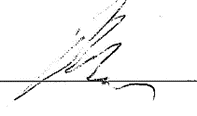 ЦЕНТРОценки КачестваОбразованияг. Пермь, ул. Пермская, 74тел.: 210-14-60, 210-15-57e-mail: eqac@mail.ru